The University of Washington & Genentech Fellowship Program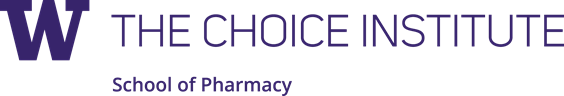 The University of Washington and Genentech are establishing a Health Economics and Outcomes Research (HEOR) Fellowship Program. This two-year program will provide formal training and hands-on experience in the HEOR field. The fellowship will begin in summer 2018. The first year will be spent at the University of Washington (Seattle, WA).The fellow will take core courses in biostatistics, health economics, outcomes research, policy, epidemiology. The fellow will be awarded a Master’s Degree from the University upon completion of course requirements and a thesis project.The second year will be spent at Genentech (South San Francisco, CA)The fellow will pursue hands-on training in strategically focused health economics and outcomes research to support the research and commercialization of Genentech’s products. The fellow will work closely with colleagues in the Evidence for Access Medical Unit in Genentech’s US Medical Affairs organization. INQUIRIESProgram Information: https://sop.washington.edu/choice/ Contact: Michelle HughesGraduate Program Administratormahughes@uw.edu David Veenstra, PharmD, PhDFellowship Directorhttps://sop.washington.edu/people/david-veenstra/ veenstra@uw.edu 